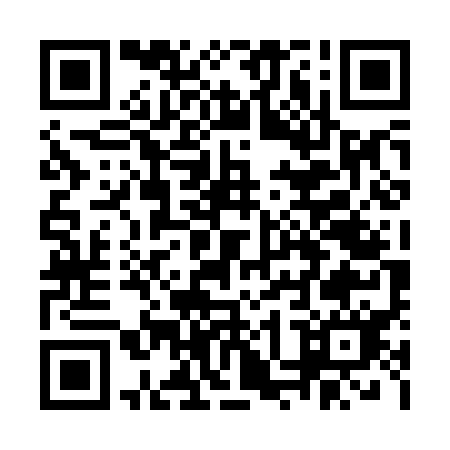 Ramadan times for Tauga, EstoniaMon 11 Mar 2024 - Wed 10 Apr 2024High Latitude Method: Angle Based RulePrayer Calculation Method: Muslim World LeagueAsar Calculation Method: HanafiPrayer times provided by https://www.salahtimes.comDateDayFajrSuhurSunriseDhuhrAsrIftarMaghribIsha11Mon4:314:316:4412:284:086:126:128:1712Tue4:284:286:4112:274:106:156:158:2013Wed4:254:256:3912:274:126:176:178:2214Thu4:224:226:3612:274:136:196:198:2515Fri4:194:196:3312:274:156:226:228:2816Sat4:164:166:3012:264:176:246:248:3017Sun4:124:126:2712:264:196:266:268:3318Mon4:094:096:2412:264:216:286:288:3619Tue4:064:066:2212:254:236:316:318:3820Wed4:024:026:1912:254:246:336:338:4121Thu3:593:596:1612:254:266:356:358:4422Fri3:553:556:1312:254:286:376:378:4723Sat3:523:526:1012:244:306:396:398:4924Sun3:483:486:0712:244:316:426:428:5225Mon3:453:456:0512:244:336:446:448:5526Tue3:413:416:0212:234:356:466:468:5827Wed3:373:375:5912:234:376:486:489:0128Thu3:333:335:5612:234:386:516:519:0429Fri3:303:305:5312:224:406:536:539:0730Sat3:263:265:5012:224:426:556:559:1031Sun4:224:226:481:225:437:577:5710:141Mon4:184:186:451:225:458:008:0010:172Tue4:144:146:421:215:478:028:0210:203Wed4:104:106:391:215:488:048:0410:234Thu4:064:066:361:215:508:068:0610:275Fri4:014:016:331:205:518:088:0810:306Sat3:573:576:311:205:538:118:1110:347Sun3:533:536:281:205:558:138:1310:378Mon3:483:486:251:205:568:158:1510:419Tue3:443:446:221:195:588:178:1710:4510Wed3:393:396:201:195:598:208:2010:49